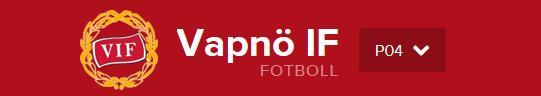 Instruktion KioskansvarigKom lämpligen i samband med pojkarnas samling.P04 har allt kiosktillbehör i vårt låsta skåp i bollrummet. Kod till lås fås från någon av tränarna. Allt vi skall sälja skall vara inköpt och finnas i skåpet. Förutom mjölk till kaffet är det någon som frågar efter detta så säg att vi inte har mjölk men vi erbjuder ”kaffe på bit”.  Börja lämpligen med att sätta på kaffe. (Vi har vårt kaffe i skåpet i bollrummet.) Pumptermos finns i köket.Plocka ihop det som skall säljas och bär bort till kiosken vid A- plan.Ta även med kassaskrin och eventuellt en skräppåseInplastad prislista skall finnas i skåp. Saknas något på prislistan, ta betalt efter ”tillgång och efterfrågan”Tränarna öppnar den låsta kiosken.Efter match plocka undan och bär tillbaka allt till skåp. Lägg eventuella pantflaskor i skåp. Skölj ur pumptermos och ställ i kök.Tränarna låser kioskenVid A-lags match kan vi även sälja kokt korv med bröd (16 pack på Maxi?). Koka upp vatten i god tid. Tag ketchup, senap från kylskåp i kök, Kontrollera bäst före datum! Kiosk inventering:KaffemuggarSockerbitarPlastskedarKexchokladKakorKaffeServetterDricka